                                                                                                                     СОДЕРЖАНИЕ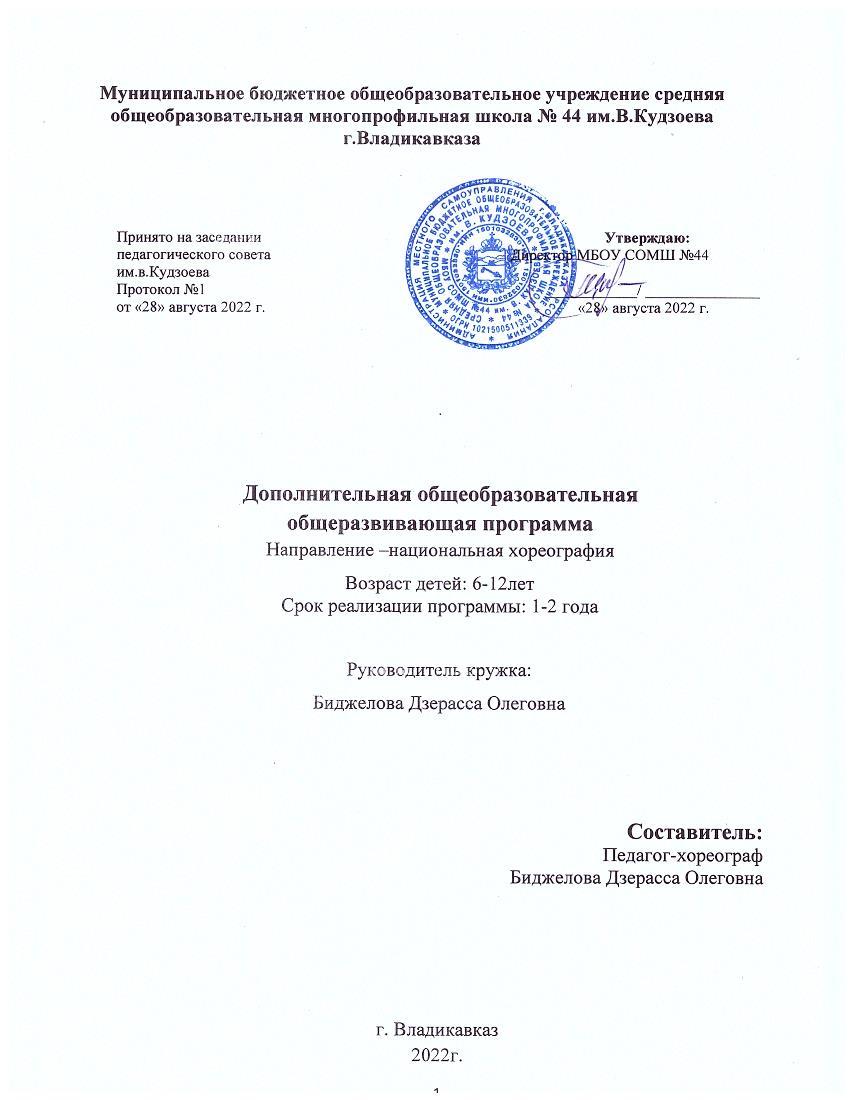 Паспорт программы…………………………………………..……………3Календарный учебный график………………………………………….....3Пояснительная записка……………………………………………….……4Новизна программы ……………………………………………….......…..4Педагогическая целесообразность ……………………………………….5Актуальность программы……………………………………………….…5Режим занятий……………………………………………………….……..7Цель программы……………………………………………….………….10Задачи программы…………………………………………….…………..10Учебный материал…………………………………………...……….…..11Планируемые результаты………………………………………...………16Учебно-тематический план …………………………………….………..17Первый год обучения……………………………………...……….17 Содержание учебно-тематического плана……………………...………17Учебно-тематический план ……………………………………..……….20Второй год обучения………………………………………………20Содержание учебно-тематического плана……………………...……….21 Методическое обеспечение образовательной программы…………….23Формы проведения занятий………………………………………....…   23Методы и приёмы обучения…………………………………………...…25 Используемая литература ………………………………………...……..281.Паспорт программыДополнительная общеобразовательная  программа «Национальные танцы»Направление – национальная хореографияАвтор - составитель программы: Биджелова Дзерасса Олеговна, преподаватель дополнительного образованияОрганизация-исполнитель: МБОУ СОМШ  № 44 им.В.Кудзоеваг.ВладикавказаАдрес: РСО – Алания, г. Владикавказ, пр.Доватора, 35Ател. 60-00-94Возраст обучающихся:6-12 летСрок реализации программы: 1-4 годаСоциальный статус: обучающиеся,  г. ВладикавказаЦель программы: обучение детей  основам осетинской  национального искусства, и  к ценностям народной культурыУровень реализации: дополнительное образование2. Календарный учебный график3. Пояснительная запискаХореография - органическая часть системы образования, воспитания и развития личности ребенка. Хореографическое искусство учит детей красоте и выразительности движений, формирует их фигуру, развивает физическую силу, выносливость, ловкость и смелость. Благодаря хореографическому образованию учащиеся приобретают общую эстетическую и танцевальную культуру. Приобщение к искусству хореографии включает ознакомление учащихся с источниками танцевальной культуры, самобытностью национальных танцев, связанных с укладом жизни народов, с их красочными костюмами, музыкально-ритмическим складом мелодий. Народный танец – родоначальник всех видов хореографического искусства. Он богат и разнообразен. В осетинских танцах сохранены традиции наших предков, они интересны, богаты – обрядовый танец, свадебный, с кинжалами, девичий, джигитовка, горский - их много у осетин и в каждом из них душа народа, его радости, печали, доблесть и героизм, любовь и ненависть, трудолюбие народная педагогика.Занятие народными танцами знакомит детей с сокровищницей народного творчества, прививает любовь к Родине, своему народу и его культурным ценностям. Исполнение народного танца, обучение ему требует большой осторожности и деликатности, ведь танец отражает духовную жизнь народа, его прошлое, нравы и обычаи, темперамент. Сохранение свойств и особенностей, присущих осетинским танцам – почетный долг каждого хореографического коллектива, каждого педагога – хореографа.4.Новизна программыНовизна программы состоит в личностно ориентированном обучении.Задача педагога дополнительного образования состоит не в максимальном ускорении развития творческих способностей ребенка, а прежде всего в том, чтобы создать каждому ребенку все условия для наиболее полного раскрытия и реализации способностей.5.Педагогическая целесообразностьПедагогическая целесообразностьобусловлена важностью художественного образования посредством танца, который является многогранным инструментом комплексного воздействия на личность ребёнка:формирует фигуру и осанку; устраняет недостатки физического развития тела; укрепляет здоровье;формирует выразительные движенческие навыки, умение легко, грациозно и координировано танцевать, а также ориентироваться в пространстве;воспитывает общую музыкальную культуру, развивает слух, темпо-ритм, знания простых музыкальных форм, стиля и характера произведения;формирует личностные качества: силу, выносливость, смелость, волю, ловкость, трудолюбие, упорство и целеустремлённость;развивает творческие способности детей (внимание, мышление, воображение, фантазию), способствует активному познанию окружающей действительности;развивает коммуникативные способности детей, развивает чувства «локтя партнёра», группового, коллективного действия;пробуждает интерес к изучению родной национальной хореографической культуры и воспитывает толерантность к национальным культурам других народов.6. Актуальность программы. Актуальность предлагаемой образовательной программы определяется запросом со стороны детей и их родителей, а также с тем, что национально-культурные традиции, которые являются источником формирования морально-этических норм и связывают народ с историческими корнями, требуют сохранения и развития. Немаловажную роль играет и здоровьесберегающий аспект. На современном этапе актуальной становится и задача обеспечения дополнительного образования без потерь здоровья учащихся. Движение в ритме и темпе, заданной музыкой, способствует ритмичной работе всех внутренних органов и систем, что при регулярных занятиях ведёт к общему оздоровлению организма.Основная цель хореографического обучения - эстетическое развитие учащихся в процессе изучения основ хореографического искусства и развитие творческого потенциала ребенка, создание условий для личностного и профессионального самоопределения воспитанников.В результате изучения курса программы реализуются следующие образовательные:- знакомство с культурно – историческим наследием народа через углубленное изучение национальной хореографии, музыки, сценического костюма;- формирование навыков координации, владения мышечным и суставно-двигательным аппаратом;- изучение основ классической и народной хореографии;развивающие:- развитие эстетического и художественного вкуса, образного мышления;- развитие таких данных, как гибкость, танцевальный шаг, прыжок, ритмичность, эластичность мышц, музыкальность, сообразительность, координация, танцевальность;- развитие техники исполнительского мастерства;- развитие активности, коммуникабельности, познавательного интереса;воспитательные:- воспитание культуры поведения и чувства прекрасного;- воспитание чувства такта, благородства, уважения друг к другу;- воспитание трудолюбия, дисциплинированности, обязательности, аккуратности - то есть общечеловеческих качеств;- повышение занятости детей в свободное время, адаптация их в обществе, создание комфортной атмосферы доброжелательности сотворчества.Разработанная программа дает учащимся знания, умения и навыки, которые образуют прочный фундамент для дальнейшего обучения, готовит детей к самореализации в жизнедеятельности.Возраст детей участвующих в реализации программы от 6 до 12лет.Сроки реализации образовательной программы 1-4 лет.7.Режим занятий.Продолжительность и численность занятий для детей определяется следующим образом:Первый год обучения – 144 часа – 2 раза в неделю по 1 академическому часу (45 мин. с перерывом 5 мин.);Последующие годы обучения – 216 часов – 2 раза в неделю по 2 академических часа (90 мин. с перерывом 5мин.);Перерыв между занятиями составлять не менее 10-15 мин.При проведении занятий учитывается:Уровень знаний, умений и навыков обучающихся, их индивидуальные особенности: чувство ритма, природная пластика, артистичность;Самостоятельность ребенка;Особенности мышления. Познавательные интересы.Постановочная и репетиционная работа пронизывает весь учебно-воспитательный процесс и имеет целью эстетическое воспитание, развитие творческих и актерских способностей учащихся, понимание содержательности танцевального образа. В процессе постоянной практики дети сами приходят к выводу, что хореография – это содержательное искусство, требующее умения, техники, выразительности. Учащиеся должны получить представление о том, как танцевальное движение выражает внутренний мир человека, что красота танца – это совершенство движений, легкость, сила и грация.Проектируемый результат на окончание реализации программы:- понимать выразительность отдельных элементов танца и музыки в передачи определенного содержания;- осмысленно относиться к танцу;- владеть грамотным исполнительским мастерством.Народная хореография осетин – один из самых популярных и любимых видов развлечений, восходящих к глубокой древности.Народная хореография осетин имеет глубокие корни- танцы и игры занимали важное место в традиционном быту, что нашло свое отражение в героическом натовском эпосе.Для женской роли в танцах как медленного, так и быстрого темпа характерны предельная плавность танцевального шага, выразительность и мягкость движения рук.В мужской роли наряду с плавными движениями широко используются разнообразные резкие повороты, проходы и прыжки.Наиболее характерные движения танцевального фольклора осетин – это движения ног, отличающиеся мелкой и филигранной техникой исполнения. Среди них простые шаги, шаги на полу пальцах (къахæлгътыл), на носках (къахфындзтыл), шаги со скользящим движением с переменным акцентом левой и правой ног (сиргæ), переменное выбрасывание легким кругообразным движением правой ноги вправо, левой – влево (симгæ), пружинящие подскоки с переменным касанием земли «пятка-носок» и правой и левой ног (къахгæгæпп), такие же подскоки – «ножницы» с нарочитым выворачиванием пятки (дзуарвæрдгæпп), переменные прыжки на полу пальцах или носках одной ноги (иукъахылгæпп).Наиболее древние виды танцев осетин «Симд», «Чепена», «Цоппай» по характеру исполнения относятся к массовым. Объясняется это, несомненно, тем, что в сознании людей той эпохи зарождения и развития данных видов танцевального фольклора понятие коллектива было первичным, а понятие индивида – вторичным. Такая мировоззренческая модель сохранилась вплоть до средних веков. Хорошо известно, что «полностью обрести и осознать себя средневековый человек мог лишь в рамках коллектива, через принадлежность к нему он приобщался к ценностям, господствовавшим в данной социальной среде».Программа разработана с учетом принципов системности и доступности, является целостной и реалистичной, поскольку содержание всех разделов согласовано и систематизировано с учетом достижения прогнозируемого результата.Уровень освоения учебного материала определяется системой контроля:Начальный контроль (определение уровня знаний, умений и навыков обучающихся к началу учебного года);Промежуточный контроль (по итогам I полугодия);Итоговый контроль (конец учебного года).Формами контроля являются открытые занятия, выступления на утренниках в детском саду, концерты на Районных мероприятиях г. Ардона. Система контроля позволяет оценивать уровень развития каждого обучающегося, степень освоения программного материала, что дает возможность для его своевременной корректировки. Определяются наиболее способные, одаренные воспитанники.Программа рассчитана на обучение детей в течение 2 лет. Возраст занятии в группах с 4-5 лет(средняя группа), 5-6лет(старшая группа), 6-7лет (подготовительная группа).8. Цель программы:обучение детей  основам осетинской  национального искусства, и  к ценностям народной культуры.9. Задачи программы:познавательная:формирование у обучающихся танцевальных знаний, умений и навыков на основе освоения программного материала; ознакомление с музыкальным репертуаром народов Кавказа, с творчеством лучших исполнителей и хореографических коллективов;развивающая:развитие музыкального слуха, координации движений, чувства ритма, памяти, внимания, художественного вкуса и фантазии, стремления к творческой самореализации;воспитательная:воспитание духовно – нравственных качеств личности на основе приобщения к традициям своего народа, трудолюбия, чувства коллективизма.Материал программы включает несколько основных разделов:Ритмика, элементы музыкальной грамоты;Хореографическая азбука;Танцевальный репертуар.Раздел «Ритмика, элементы музыкальной грамоты» включает ритмические упражнения и музыкальные игры, слушание и разбор танцевальной музыки. Упражнения этого раздела способствуют развитию музыкальности, чувства ритма, лада, слуха, умения координировать свои движения с музыкой.Раздел «Хореографическая азбука» включает изучение основных позиций и движений классического и народно – характерного танца. Эти упражнения способствуют гармоничному развитию тела, культуры движений, технического мастерства, вырабатывают осанку, развивают гибкость, пластичность, координацию движений.Раздел «Танцевальный репертуар» включает изучение народных танцев. В процессе их разучивания педагог добивается эмоционального и выразительного исполнения, передачи особенностей национального колорита. Работа хореографа в дошкольном образовании не позволяет четко разграничивать тематические части. Так, на одном занятии могут изучаться элементы классического, историко-бытового и народного танца.В первые годы занятий педагог-хореограф должен обратить особое внимание на осанку детей, на постановку корпуса, головы, рук, ног, выправить ряд физических недостатков (сутулость, искривление позвоночника, косолапость). В процессе тренировки у станка и на середине должны быть выработаны следующие качества: выворотность ног, равновесие, подвижность (гибкость) стопы и корпуса, мягкость и плавность движений, сила мышц, навыки координации движения рук, ног, головы, корпуса.Необходимо обратить внимание на тот факт, что танцевальное обучение детей нельзя сводить лишь к «воспитанию тела», развитию только технических способностей. Не менее важно давать детям знания по истории хореографии, ее видах и жанрах, особенностях «танцевального языка», художественного образа, воспитывать художественный вкус детей, стимулировать их творческую фантазию.10. Учебный материалУчебный материал следует проходить в следующей последовательности:Общая подготовительная гимнастика ;Разучивание составных частей танцевальных приемов;Разучивание танцевальных приемов;Разучивание и разработка простых, а после и сложных соединений танцевальных приемов;Разучивание и разработка танцевальных этюдов и отдельных танцевальных фрагментов.Постановка и разучивание танца.Структурная схема занятия:На всех этапах обучения занятия проводятся по следующей схеме:Подготовительная часть.Разминка:построение в колонну по одному;поклон;марш;ход с носка на полную стопу ноги;ход с пятки на носок;ход на высоких полупальцах;бег с разновидностями (с вытягиванием пальцев, с высоким подниманием колен, мелкий бег на полупальцах);подскоки с вытянутыми ногами.Упражнения на середине зала:позиции рукупражнения для головы: наклоны, повороты, вращения;упражнения для плечевого пояса: вращение плеч вперед и назад, отдельно и попеременно, подъем и опускание плеч;подскоки, прыжки с вытянутым носком;упражнения для рук и ног из поз и движений народного танца:веревочка, присядка.ритмические упражнения: хлопки в ладоши, удар на 3 и 4 четверти,приставные шаги вправо и влево;Основная часть.Основные танцевальные ходы по кругу:одинарный ход поджиманием ноги;основной ход кругового танца «сирга»,основной ход танцев «симд», «хонга», «кабардинский» и др;Разучивание танцевальных движений кавказских танцев.Постановочная работа.Заключительная часть. Танцевально – игровые упражнения.По окончании обучения по данной программе обучающиеся должны:владеть своим телом (правильная постановка ног, рук, корпуса, головы);знать все необходимые базовые движения, на основе которых создается танец, понимать характер и особенности танца;знать основы национальной хореографии, уметь исполнять бытовые и сценические танцы народов Кавказа.Материально – техническое обеспечение творческого объединения:Репетиционный залСтанок для проведения классического экзерсисаЗеркалаКонцертные костюмы соответственно репертуару.Видеотехника.Видеозаписи выступлений хореографических коллективов.Учебно-тематический план1-го года обученияЦель: привитие знаний и навыков по технике классического экзерсиса и осетинского народного танца, знакомство с основами сценической культуры.Задачи: воспитание любви к танцу, развитие танцевальных способностей: музыкальности; координации движений; пластики.Введение в образовательную программу. Инструктаж по технике безопасности.Установочные занятия. Знакомство с историей осетинского танца.Освоение музыкальных ритмов и их художественно-образная связь с движением.Основы организации правильного дыхания во время движения.Средства музыкальной выразительности и отражение их в движении.Разминка, вспомогательные движения:маршировка по кругу, ход на носках, пятках, быстрый ход , бег по кругу с поочередным вытягиванием носка ноги, бег с отводом ноги назад, согнутой в колене;вращение головы вправо, влево, наклоны корпуса (руки на замке в 3 позиции), прогиб корпуса вперед, назад;Основы классического экзерсиса. Система упражнений с элементами классического танца:позиции ног – 1, 2, 3, 5, 6постановка рук – подготовительная 1, 2, 3 позицииСистема упражнений с элементами народно-сценического танца:- основной ход танцев «Симд», «Хонга»- позиции рук в танцах «Симд», «Хонга»- движение «ковырялочка»- движение «ножницы»- движение «выпады»- «выпады» с хлопками- прыжки с поочередным выбросом ног на пятку, боковой ход с поворотом вправо и влево- поворотыТанцевальные элементы на основе народного танца:- осанка осетинского танца.Творческое осмысление основ танцевального искусства:истоки народного танцаэтюды на танцы народов КавказаЗнакомство с лучшими хореографическими коллективами Осетии (видеокассеты, лекции).Итоговые занятия.Экскурсии, посещение национальных хореографических коллективовОжидаемые результаты:К концу 1-го года обучающиеся приобретаютзнания основ музыкальной грамоты; истории народного танца, творчества лучших хореографических коллективов Осетии;навыки исполнения движений  народного танца.Учебно-тематический план2-го года обученияЦель: привитие знаний по исполнению всех основных осетинских танцев, выступления воспитанников на открытых занятиях и концертах, утренниках.Задачи:Закрепление навыков сочетания танцевальных движений.Работа над этюдами народных танцев.Работа над репертуаром.Вводное занятие. Беседа о целях и задачах объединения на учебный год. Инструктаж по технике безопасности.Закрепление навыков танцевальных движений, совершенствование физической формы:система упражнений с элементами народного танцаИзучение танцев народов Кавказа:быт и обычаи народов Кавказа;костюмы народов Кавказа;мелодии Кавказа.Характерные особенности танцев народов Кавказа: осанка, руки,  эмоциональный настрой, темперамент, плавность.Основные движения танцев:основной ход танцев «Симд», «Хонга» с движением рук;боковой ход танца «Симд», простейшие связки танцев «Симд», «Хонга»; "Девичий танец".основной ход кабардинских танцев.основной ход дагестанского танца;Ожидаемый результат определятся в зависимости от возрастной группы и этапа освоения программы.К концу первого года обучения:К концу первого года обучения должен овладеть рядом знаний и навыков:- правильно пройти в такт музыке, сохраняя красивую осанку;- знать позиции ног и рук классического танца;- владеть элементарной хореографической терминологией;- развить творческое мышление, память, воображение средствами хореографического искусства;- развить коммуникативные способности.11.Планируемые результатыК концу второго года обучения:В конце 2-го года занятий учащиеся могут овладеть рядом знаний и навыков, дающих возможность создания репертуара, простроенного на характерных шагах и элементах народного танца.Учащиеся должны закрепить знания и навыки:- уметь выразить чувства через искусство хореографии;- иметь навык благородного, вежливого обращения к партнеру (в частностистоя в паре);- приобрести двигательные навыки, координацию движений, ориентации в пространстве;- слышать и понимать значение вступительных и заключительных аккордов в упражнениях;- формировать общую культуру.12. УЧЕБНО-ТЕМАТИЧЕСКИЙ ПЛАН1 год обучения13. СОДЕРЖАНИЕ УЧЕБНО-ТЕМАТИЧЕСКОГО ПЛАНА.Беседы, встречи с известными хореографами, посещение концертов «Алан», «Иристон», «Горец».Беседы:Хореография Северной Осетии.Искусство хореографии.Традиции и обычаи осетин.Музыка народов Кавказа.Ритмика. Элементы музыкальной грамоты. Характер музыки, темп, строение музыкального произведения /вступление, части/, динамические оттенки /фортепиано, стаккато, легато, акцент/.Практические занятия.Построение в колонну по одному. Поклон. Марш.Ход с вытянутым носком.Ход с каблука.Ход на высоких полупальцах. Бег с разновидностями.Занятия у станка.1. Постановка корпусапозиции ног с I - VI.полуприседания по I, II, V, VI поз.Батман тандю с I позиции в сторону,с пятой позиции вперед, в сторону, назад,с паузами на каждой точке.Рон-де-жамбатер (круг ногой по полу), по четверти круга, вперед и назад, в медленном темпе.Релеве (поднимание на полупальцы) - VI поз.Упражнения на середине зала.Позиция рук I-III.Перевод рук из позиции в позициюУпражнения для головы: наклон, поворот, вращения.Упражнения для плечевого пояса: вращение плеч вперед, назад, подъем и опускание плеч вперед и назад.Основные танцевальные ходы по кругу.Ординарный ход поджиманием ноги.Тройной ход.Основной ход кругового танца «Ширга»Основной ход «Симда», «Хонги»Разучивание танцевальных движений на середине зала.Каблучное движение /выдвижение каблука по очереди/ковырял очкаковырял очка с прыжкомрастяж /подсечка/ II позиция.14. УЧЕБНО-ТЕМАТИЧЕСКИЙ ПЛАН2 год обучения15.СОДЕРЖАНИЕ УЧЕБНО-ТЕМАТИЧЕСКОГО ПЛАНА.Беседа с детьми о целях и задачах творческого объединения. О правилах поведения, встречи с известными хореографами, посещение концертов «Кабардинки» Государственного ансамбля Кабардино-Балкарии, репетиции ансамбля «Маленький джигит» Республиканского Дворца творчества детей.Беседы:«Этикет осетин»«Основоположники осетинской хореографии»«Нарты и осетины»Занятия у станка.Азбука музыкального движения позиции ног и рук I - VI.Батман тандюполуприседания I, II, V, VI позиц.Рон-де-жамбапгерРелевеСоте (прыжки) по I поз стоя лицом к станку, с паузами.деми плие по I, И, III поз.Середина залаПозиция рук I-III.Упражнения для головы, плечевого пояса.Понятия о ракурсах корпуса: анфас, профиль, куазе, эффасе.подготовка к турам, шанэ.прыжковые серииприсядки — русская «парца»,«ножницы»Основные танцевальные ходы.«Ширга», «Симд», «Хонга»стрелки танца «Хонга» с движениями рук.основной ход кабардинских танцев «Удж», «Каффа»основной ход армянского танца «Шалахо»постановочная работа (этюды, фрагменты танцев, небольшие танцы.Отдельные танцевальные фрагменты «Симда»Девичий танецХонга16.МЕТОДИЧЕСКОЕ ОБЕСПЕЧЕНИЕ ОБРАЗОВАТЕЛЬНОЙ ПРОГРАММЫ17.Формы проведения занятийФормы работы:- индивидуальные занятия (соло);- групповые занятия(дует, трио, квартет, ансамбль);- открытые занятия, мастер- классы;- беседа и рассказ;- просмотр видеозаписей;- проведение отчетов, концертов.Работа по хореографическому воспитанию отличается большим многообразием форм, которые требуют от воспитанников проявления организованности, самодеятельности, инициативы, что способствует воспитанию организационных навыков, активности, находчивости.Основная форма образовательной работы с детьми: музыкально-тренировочные занятия, в ходе которых осуществляется систематическое, целенаправленное и всестороннее воспитание и формирование музыкальных и танцевальных способностей каждого ребенка. Они формируют двигательные умения и навыки, способствуют развитию двигательного аппарата, улучшают кровообращение и обмен веществ, благотворно влияют на дыхание. Занятия включают чередование различных видов деятельности: музыкально-ритмические упражнения и игры, слушание музыки, тренировочные упражнения, танцевальные элементы и движения, творческие задания. Организация игровых ситуаций помогает усвоению программного содержания, приобретению опыта взаимодействия, принятию решений. Беседы, проводимые на занятиях, соответствуют возрасту и степени развития детей. На начальном этапе беседы краткие. С детьми проводятся беседы — диалоги, обсуждения, которые помогают развитию способности логически мыслить. На этих занятиях дети получают информацию о хореографическом искусстве, его истории развития и традициях.18. Методы и приёмы обучения.Методы и приёмы обучения, используемые в хореографической работе со школьниками, можно условно разделить на наглядные, словестные и практические.Кроме того, есть методы с ярко-выраженной психолого-педагогической доминантой, а также более локальные, частные, специфические приёмы, в которых преобладает хореографическая составляющая (постановочные и исполнительские).Наглядный метод включает в себя разнообразные приёмы:образный показ педагога;эталонный образец-показ движения лучшим исполнителем;подражание образам окружающей действительности;приём тактильно-мышечной наглядности;наглядно-слуховой прием; демонстрация эмоционально-мимических навыков.Словесный метод состоит из многочисленных приёмов:рассказ;объяснение;инструкция;лекция;беседа;анализ и обсуждение;словесный комментарий педагога по ходу исполнения танца;приём раскладки хореографического па;приём закрепления целостного танцевального движения-комбинации;приём словесной репрезентации образа хореографического движения.Практический метод обогащён комплексом различных приёмов, взаимосвязанных наглядностью и словом:игровой приём;детское «сотворчество»;соревновательность и переплясность;использование ассоциаций-образов, ассоциаций-метафор;комплексный приём обучения;выработка динамического стереотипа (повторяемость и повторности однотипных движений);фиксация отдельных этапов хореографических движений;сравнение и контрастное чередование движений и упражнений;приём пространственной ориентации;развитие основных пластических линий;музыкальное сопровождение танца как методический приём;хореографическая импровизация;приём художественного перевоплощения.Кроме того, в работе с младшими школьниками очень эффективный и психолого-педагогический метод:приём педагогического наблюдения;проблемного обучения и воспитания;приём индивидуального, дифференцированного подхода к каждому ребёнку;приём подсознательной деятельности;приём контрастного чередования психофизических нагрузок и восстановительного отдыха (релаксация);педагогическая оценка исполнения ребёнком танцевальных упражнений.Материально-техническое оснащениеДля реализации образовательной программы необходимо:учебный зал, оснащенный зеркалами;осетинская гармоника;доули 2;подсобное помещение;концертные костюмы для выступлений соответственно репертуара;концертмейстеры.Санитарно-гигиенические требованияЗанятия проводятся в зале, соответствующем требованиям ТБ, пожарной безопасности, санитарным нормам. Зал оснащен зеркалами, имеет хорошее освещение и периодически проветривается. В наличии есть раздевалка и аптечка с медикаментами для оказания первой медицинской помощи.19.ИСПОЛЬЗУЕМАЯ ЛИТЕРАТУРАГрикурова Л. «Осетинские танцы» О., 1961г.Базарова Н. «Классический танец». Изд-во «Искусство» - 1975гБеликова Э. «Здесь танцуют. Рассказы о танцах», М., 1974гЗахаров В.М. «Радуга русского танца» Москва - 1986гЛысенкова Н.И. – педагог-хореограф «Развитие пластики в современных танцевальных ритмах». 1989г.Цопбоев К.А. –педагог-хореограф «Методическая разработка для отдельных детских школ искусств и культурно-просветительных училищ», 1994гЖурнал «Внешкольник» № 10, 2001г.Концепция художественного образования в Российской Федерации. Министерство образования РФ. Москва. 2001г.Чехоева А. Орнаментальное искусство Осетии. Проект-пресс. г. Владикавказ, 200гВасильева Е.Д. «Танец», М., 1968гРезникова З.М. «Приглашение к танцу», М., 1966г.Степанова И. «Танцы народов России», М., 1973гДата начала и окончания учебного периода.05.09.2022-31.05.2023Место проведения занятияМБОУ СОМШ № 44 им.В.Кудзоеваг.владикавказаРежим занятий2 раза в неделю Форма занятийгрупповаяСроки контрольных процедурначало, середина, конец учебного года№№ТЕМАобщее кол-во часовв том числев том числе№№ТЕМАобщее кол-во часовтеорпракт12345Вводное занятие.Беседы, встречи с известными хореографами, посещение концертов.Азбука музыкального движения с прослушиванием музыкального материала.Элементы народного танца.Общефизическая подготовка.Постановка танцевальных этюдов.945784341155840734341ИТОГО2169207№ТЕМАобщее кол-во часовв том числев том числе№ТЕМАобщее кол-во часовтеорпракт1Вводное занятие, беседы.5232Элементы классического танца.36363Общефизическая подготовка.Народный станок и работа над этюдами народных танцев.37374Общефизическая подготовка.Народный станок и работа над этюдами народных танцев.72725Постановочная работа.6666Фрагменты «Симда»«Хонга- кафт»Девичий танецИТОГО2165211